Government of The Peoples Republic of Bangladesh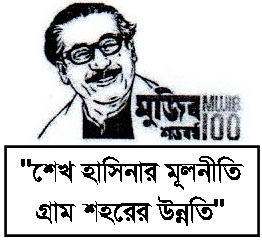 Local Government Engineering DepartmentOffice of the Executive EngineerDistrict-Rangpur.www.lged.gov.bdMemo No. 46.02.8500.000.07.085-2019-129                                                                  Date : 12/01/2021Invitation for Tender (Works)e-Tender Notice No. 26/2020-2021 [LTM]e-Tender is invited in the National e-GP System Portal (http://www.eprocure.gov.bd) for the procurement of following works, details are given below.This is an online Tender, where only e-Tender will be accepted in the National e-GP portal and no offline/hard copies will be accepted. To submit e-Tender, registration in the National e-GP System Portal (http://www.eprocure.gov.bd) is required.The fees for downloading the e-Tender Documents from the National e-GP System portal have to be deposited online through any registered Banks branches.Further information and guidelines are available in the National e-GP System portal and from e-GP help desk (helpdesk@eprocure.gov.bd)(Md. Rezaul  Haque)Executive EngineerLGED, RangpurPh: 0521-62362E-mail : xen.rangpur@lged.gov.bdMemo No. 46.02.8500.000.07.085-2019-129/1(4)                                                                                        Date : 12/01/2021Copy:-(Md. Rezaul  Haque)Executive EngineerLGED, RangpurPh: 0521-62362E-mail : xen.rangpur@lged.gov.bdSl No.Tender ID No.Package NoDescription of workTender Closing/ Opening(Date & Time)1535985IRIDP-3/ RNG/DW-26a Improvement of Burirhat-Kashiabari hat road Ch. 1000m-2000m R.ID.185923012 b Construction of 03nos 0.600mx0.600m U Drain culvert at ch. 1435m 1533m 1580m on the same road. [Taraganj]Please see       e-GP website2535986IRIDP-3/ RNG/DW-27a Improvement of Okrabari hat R&H -Kashiabarir hat road Ch. 3500m-4500m R.ID.185923004 b Construction of 01nos 0.600mx0.600m U Drain culvert at ch. 3650m on the same road. [Taraganj]Please see       e-GP website3535987IRIDP-3/ RNG/DW-28Improvement of Burir hat UP Office-Sheker hat road Ch. 3496m-3800m R.ID.185923010 [Taraganj]Please see       e-GP website4535988IRIDP-3/ RNG/DW-29a Improvement of Menanagar Graveyard KoraniparaGPS road Ch.00m-500m R.ID.185925066 b Construction of 01nos 2x3.00mx2.00m RCC Box Culvert at ch. 498m on the same road c Construction of 01nos 0.600mx0.600m U Drain culvert at ch. 54m on the same road. Salvage Amount Tk.59316.00Fifty Nine Thousand Three Hundred Sixteenonly [Taraganj]Please see       e-GP website01.The Editor, “The daily Amar Sangbad”, Dhaka. He is requested to publish this tender notice (3x10 Column inch size) for one day through his Daily by 12-01-2021.02.The Editor,  The Editor, “The daily New Nation”, Dhaka. He is requested to publish this tender notice (3x10 Column inch size)  for one day through his Daily by 12-01-2021.03.The Editor,  The Editor, “The daily Akhira", Rangpur. He is requested to publish this tender notice (3x10 Column inch size)  for one day through his Daily by 12-01-2021.04.Notice board (All)	